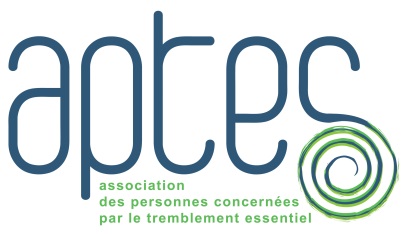 Association des personnes concernées par le tremblement essentiel (Aptes)Tremblement essentiel  -  Appel d'offres 2018Dossier de candidature	Nom	Prénom 	Email 	Laboratoire	Titre du programme de recherche	Mots-cles (5 mots clefs)Association des personnes concernées par le tremblement essentiel (Aptes)Tremblement essentiel  -  Appel d'offres 2018Dossier de candidature1 - Résumé du projet de recherche (1 page maximum)Association des personnes concernées par le tremblement essentiel (Aptes)Tremblement essentiel  -  Appel d'offres 2018Dossier de candidature2 - Présentation de la (ou des) équipe(s) de rechercheAssociation des personnes concernées par le tremblement essentiel (Aptes)Tremblement essentiel  -  Appel d'offres 2018Dossier de candidature3 - Liste de 10 publications récentes du candidat ou de l'équipeAssociation des personnes concernées par le tremblement essentiel (Aptes)Tremblement essentiel  -  Appel d'offres 2018Dossier de candidature4 - Description détaillée du projet de recherche (4 à 6 pages maximum)Association des personnes concernées par le tremblement essentiel (Aptes)Tremblement essentiel  -  Appel d'offres 2018Dossier de candidature5 - Description détaillée du budgetDistinguer personnel, équipement, consommables, remboursements de frais de missions éventuels, inscriptions aux congrès.Toutes les sommes doivent être libellées en euros (€) ; 
 Les montants s’entendent toutes taxes et charges comprises.Association des personnes concernées par le tremblement essentiel (Aptes)Tremblement essentiel  -  Appel d'offres 2018Dossier de candidature6 - Formulaire de Candidature – GénéralitésJoindre un CV détailléResponsable Effectif du Travail Décrit dans Cette Demande de subventionTitre de Civilité 			Prénom   			  Nom 			Monsieur/Madame/Mademoiselle (barrer la mention inutile)Date de Naissance 		  Nationalité 	Française			Titres 								Diplômes/Grades (avec année) 					Adresse Complète 							Code Postal 	  Ville 			Pays 			Téléphone Direct 				Fax 	 		Email 								Laboratoire ou Coordinateur du projet (habilité à signer la convention de recherche)Nom du Responsable 							Hôpital, Faculté, Institut, Centre, Autre (intitulé exact) 				Unité, Labo, Département, Service, Autres (intitulé exact) 							Adresse Complète 							Code Postal 	  Ville 			Pays 			Téléphone Direct 				Fax 			Email 							Dans tous les cas, préciser en annexe  les noms, prénoms, titre des chercheurs, techniciens et spécialistes de l’équipe appartenant au centre candidat. Joindre un organigramme du groupe, avec un descriptif des  équipements et installations spécifiques éventuelles du laboratoire.En cas d’étude multicentrique, préciser en annexe les coordonnées de chaque centre, et tout particulièrement les investigateurs de chaque centre avec leurs coordonnées complètes, postales, téléphoniques et adresses électroniques, ainsi que les coordonnées de chaque centre.Rattachement (s) Administratif (s) du Laboratoire ou du Service  CNRS : N° de l’Unité 							  INSERM N° de l’Unité   							. Université 							  Autres 								Programme de Recherche Titre 								Mots-clés significatifs 	.						S’agit-il d’une Recherche Clinique ?	 oui	   nonAssociation des personnes concernées par le tremblement essentiel (Aptes)Tremblement essentiel  -  Appel d'offres 2018Dossier de candidature7 - Acceptation de SubventionDemandeur (nom, prénom) 						Responsable du Laboratoire (nom, prénom) 					Laboratoire 							Adresse Complète 						 Téléphone 				 Fax 				Email 								Titre du Programme de Recherche 						Dans le cadre de ma demande de subvention pour le programme de recherche présenté ci-dessus, je reconnais que la subvention est attribuée et réglée à un organisme (personne morale), à l’exclusion de toute personne physique, après établissement d’une convention.je reconnais que l’éventuelle acceptation de l'Association Aptes n’engage pas la responsabilité de ladite Association ou de ses dirigeants pour un quelconque motif lié à l’utilisation des biens immatériels et matériels acquis grâce à cette subvention.j’accepte, par délégation de pouvoir spécial, de prendre à ma charge ladite responsabilité sous toutes ses formes.j’accepte la visite de moniteurs mandatés par l'Association Aptes pour suivre ce travail et je m’engage à leur fournir les moyens de ce suivi.je m’engage à citer en remerciement l'Association Aptes, à l’occasion de toute publication et/ou communication concernant ce travail (publication d’un article, poster, communication orale ou affichée, rapport interne ou externe, etc.). Fait à 			  le	Signature précédée de la mention "lu et approuvé"Cachet du laboratoire (obligatoire)du demandeur de la subventionSignature précédée de la mention "lu et approuvé"du responsable du laboratoire